Извещение об осуществлении закупки товаровдля обеспечения нужд МУП «Рыбницалифт»1.Техническое задание1.1. Общие требования1.1.1. Настоящее техническое задание определяет технические требования, к поставке Автомобиля:  далее (товар) 1.2.1 Технические требования к Товару:1.2.1. Поставляемый Автомобиль (товар) должен соответствовать характеристикам, указанным в настоящем Техническом задании, а также требованиям и нормам действующего законодательства Приднестровской Молдавской Республики.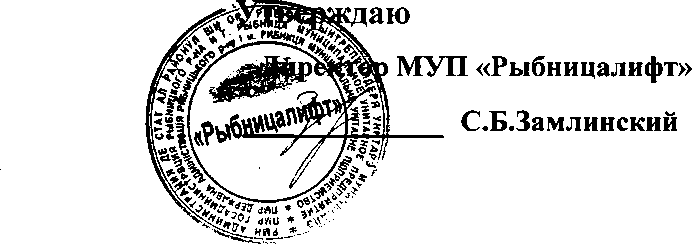 Закупочная документацияПо проведению запроса предложения определения поставщикадля МУП «Рыбницалифт»г.РыбницаНаименование и описание объекта закупкиС указанием предъявляемых к нему технических и качественных характеристик и условия контракта, в том числе обоснование начальной максимальной цены контракта.Наименование объекта закупки   Автомобиль грузовой Пикап (Фургон)Обоснование начальной (максимальной) цены контракта: Определение начальной (максимальной ) цены контракта выполнено с использованием метода сопоставимых рыночных цен.Начальная (максимальная) цена контракта составляет  88767,00рублей Приднестровской Молдавской Республики и сформирована посредством метода сопоставимых рыночных цен (анализ рынка) в соответствии с требованиями пункта 4 статьи 16 Закона Приднестровской Молдавской Республики от 26 ноября 2018 года № 318-З-VI «О закупках в Приднестровской Молдавской Республики» (далее – Закон), и подпункта г) пункта 16, пунктов 26, 29 Приказа Министерства экономического развития Приднестровской Молдавской Республики от 24 декабря 2019 года № 1127 «Об утверждении Методических рекомендаций по применению методов определения начальной (максимальной) цены контракта, цены контракта, заключаемого с единственным поставщиком (подрядчиком, исполнителем)».Порядок подачи заявокЗаявка должна быть оформлена в соответствии с требованиями, предусмотренными Распоряжением Правительства ПМР от 25 марта 2020 года № 198р "Об утверждении формы заявок участников закупки" и требованиями, указанными в документации о проведении запросе предложений. При этом:1. Заявки на участие в запросе предложений предоставляются по форме и в порядке, которые указаны в документации об запросе предложений а также в месте и до истечения срока, которые указаны в извещении о проведении запроса предложений. 2.. Заявка на участие в запросе предложений представляются в письменной форме, в запечатанном конверте, не позволяющем просматривать содержание до ее вскрытия со словами «Дата и время вскрытия» Вскрывать только на заседании комиссии. А так же  в форме электронного документа с использованием пароля, обеспечивающего ограничение доступа, который предоставляется заказчику  на адрес rybnitsalift@mail.ru предложения, поступающие на адреса любой другой электронной почты, не будут допущены к участию в процедуре закупки.3. Заявка на участие в запросе предложения  должна содержать:Требования к Участникам:Соответствие требованиям, установленным действующим законодательством Приднестровской Молдавской Республики к лицам, осуществляющим поставку товара, являющихся объектом закупки;Участником закупки должны быть представлены следующие документы:1) Фирменное наименование (наименование), сведения об организационно-правовой форме, о местонахождения, почтовый адрес (для юридического лица), фамилия, имя, отчество (при наличии), паспортные данные, сведения о месте жительства (для физического лица), номер контактного телефона;2) Выписка из единого государственного реестра юридических лиц или засвидетельствованная в нотариальном порядке копия такой выписки не позднее 10 дней с момента выдачи (для юридического лица), копия патента (для индивидуального предпринимателя);3) Документ, подтверждающий полномочия лица на осуществление действий от имени участника запроса предложений);4) Копии учредительных документов участника открытого аукциона (для юридического лица);5) Для иностранного лица: доверенность и документ о государственной регистрации данного иностранного юридического лица, а также надлежащим образом заверенный перевод на один из официальных языков Приднестровской Молдавской Республики6). Справка об отсутствии задолженности по начисленным налогам, сборам и иным обязательным платежам в бюджеты любого уровня или государственные внебюджетные фонды, выданная не позднее, чем за 15 календарных дней до представления заявки на участие в запросе предложений.Порядок проведения запроса предложений.Заказчик обязан предоставить всем участникам запроса предложений, подавшим заявки, возможность присутствовать при вскрытии конвертов с заявками и открытии доступа к поданным в форме электронных документов заявкам, а также при оглашении заявки, содержащей лучшие условия исполнения контракта.Комиссией по рассмотрению заявок на участие в запросе предложений и окончательных предложений вскрываются поступившие конверты с заявками и открывается доступ к поданным в форме электронных документов заявкам.Все заявки участников запроса предложений оцениваются на основании критериев, указанных в документации о проведении запроса предложений, фиксируются в виде таблицы и прилагаются к протоколу проведения запроса предложений, после чего оглашаются условия исполнения контракта, содержащиеся в заявке, признанной лучшей, или условия, содержащиеся в единственной заявке, без объявления участника запроса предложений, который направил такую единственную заявку.После оглашения условий исполнения контракта, содержащихся в заявке, признанной лучшей, или условий, содержащихся в единственной заявке на участие в запросе предложений, запрос предложений завершается. Всем участникам или участнику запроса предложений, подавшим единственную заявку, предлагается направить окончательное предложение не позднее рабочего дня, следующего за датой проведения запроса предложений.Если все участники, присутствующие при проведении запроса предложений, отказались направить окончательное предложение, запрос предложений завершается. Отказ участников запроса предложений направлять окончательные предложения фиксируется в протоколе проведения запроса предложений. В этом случае окончательными предложениями признаются поданные заявки на участие в запросе предложений.Вскрытие конвертов с окончательными предложениями и открытие доступа к поданным в форме электронных документов окончательным предложениям осуществляются на следующий рабочий день после даты завершения проведения запроса предложений и фиксируются в итоговом протоколе. Участники запроса предложений, направившие окончательные предложения, вправе присутствовать при вскрытии конвертов с окончательными предложениями и открытии доступа к поданным в форме электронных документов окончательным предложениям.Выигравшим окончательным предложением является лучшее предложение, определенное комиссией на основании результатов оценки окончательных предложений. В случае если в нескольких окончательных предложениях содержатся одинаковые условия исполнения контракта, выигравшим окончательным предложением признается окончательное предложение, которое поступило раньше.Порядок и срок отзыва заявок на участие в запросе предложений.Участник запроса предложений вправе письменно отозвать свою заявку до истечения срока подачи заявок с учетом положений Закона.Уведомление об отзыве заявки является действительным, если уведомление получено заказчиком до истечения срока подачи заявок, за исключением случаев, установленных Законом.В день, во время и в месте, которые указаны в извещении о проведении запроса предложений, непосредственно перед вскрытием конвертов с заявками и открытием доступа к поданным в форме электронных документов заявкам заказчик обязан публично объявить присутствующим участникам при вскрытии этих конвертов и открытии указанного доступа о возможности отзыва поданных заявок.Участники запроса предложений, подавшие заявки, не соответствующие требованиям, установленным документацией о проведении запроса предложений, отстраняются, и их заявки не оцениваются. В случае установления факта подачи одним участником запроса предложений 2 (двух) и более заявок на участие в запросе предложений заявки такого участника не рассматриваются и возвращаются ему.Заключение контракта с победителем запроса предложений.Контракт заключается с победителем запроса предложений не позднее чем через 5 (пять) рабочих дней со дня размещения в информационной системе итогового протокола.В случае, если в срок, предусмотренный документацией об открытом аукционе, победитель запроса предложений не представил заказчику подписанный контракт, победитель признается уклонившимся от заключения контракта. Решение о признании победителя запроса предложений принимает закупочная комиссия.Информация о возможности одностороннего отказа от исполнения контракта.Заказчик вправе принять решение об одностороннем отказе от исполнения контракта по основаниям, предусмотренным гражданским законодательством Приднестровской Молдавской Республики для одностороннего отказа, при условии, если это было предусмотрено контрактом.Поставщик (подрядчик, исполнитель) вправе принять решение об одностороннем отказе от исполнения контракта по основаниям, предусмотренным гражданским законодательством Приднестровской Молдавской Республики для одностороннего отказа от исполнения отдельных видов обязательств, если в контракте было предусмотрено право заказчика принять решение об одностороннем отказе от исполнения контракта.Приложение №1Форма заявки участника закупки Заявка на участие в закупке согласно извещению о закупке ______________________      ______________________ 
        (указать предмет закупки)                   (указать наименование заказчика)в отношении лота № ____________Дата_____________                                                  исходящий № _____________1. Информация об участнике закупки:2. Документы, прилагаемые участником закупки:а)    выписка из единого государственного реестра юридических лиц или засвидетельствованная в нотариальном порядке копия такой выписки (для юридического лица), копия патента (для индивидуального предпринимателя);б)   документ, подтверждающий полномочия лица на осуществление действий от имени участника закупки;в)   копии учредительных документов участника закупки (для юридического лица);г)    для иностранного лица: доверенность и документ о государственной регистрации данного иностранного юридического лица, а также надлежащим образом заверенный перевод на один из официальных языков Приднестровской Молдавской Республики данных документов, в соответствии с действующим законодательством Приднестровской Молдавской Республики;д)   предложения участника закупки в отношении объекта закупки 
с приложением документов, подтверждающих соответствие этого объекта требованиям, установленным документацией о закупке:1)   предложение о цене контракта (лота № ______): _______________;2)   наименование товаров, работ, услуг, с указанием качественных, технических и иных необходимых характеристик (конкретные показатели товара, соответствующие значениям, установленным в документации о закупке, и указание на товарный знак), количества (объема);3)   наименование производителя и страны происхождения товара;4)   эскиз, рисунок, чертеж, фотография, иное изображение товара, закупка которого осуществляется (в случае, если такое требование предусмотрено документацией о закупке);5)   участник закупки вправе приложить иные документы, подтверждающие соответствие объекта требованиям, установленным документацией о закупке;е)    информация о соответствии участника закупки требованиям 
к участникам закупки, установленным заказчиком в извещении о закупке 
в соответствии с пунктами 1 и 2 статьи 21 Закона Приднестровской Молдавской Республики от 26 ноября 2018 года № 318-З-VI «О закупках 
в Приднестровской Молдавской Республике» (САЗ 18-48);ж) документы, подтверждающие принадлежность участника закупки 
к категории участников закупки, которым предоставляется преимущество при осуществлении закупок в соответствии с пунктом 4 статьи 18 Закона Приднестровской Молдавской Республики от 26 ноября 2018 года № 318-З-VI «О закупках в Приднестровской Молдавской Республике» (САЗ 18-48);з)    участник закупки вправе приложить иные документы, подтверждающие соответствие участника закупки требованиям, установленным документацией о закупке.Участник закупки/уполномоченный представитель ______________            ____________                                                           фамилия, имя,                                     (подпись)                                                                                 отчество (при наличии)                        Примечание:1. Участник закупки вправе подтвердить содержащиеся в заявке сведения, приложив к ней дополнительные документы.2. Все листы поданной в письменной форме заявки на участие в закупке, все листы тома такой заявки должны быть прошиты и пронумерованы.3. Заявка на участие в закупке и том такой заявки должны содержать опись входящих в их состав документов, быть скреплены печатью участника закупки при наличии печати (для юридического лица) и подписаны участником закупки или лицом, уполномоченным участником закупки.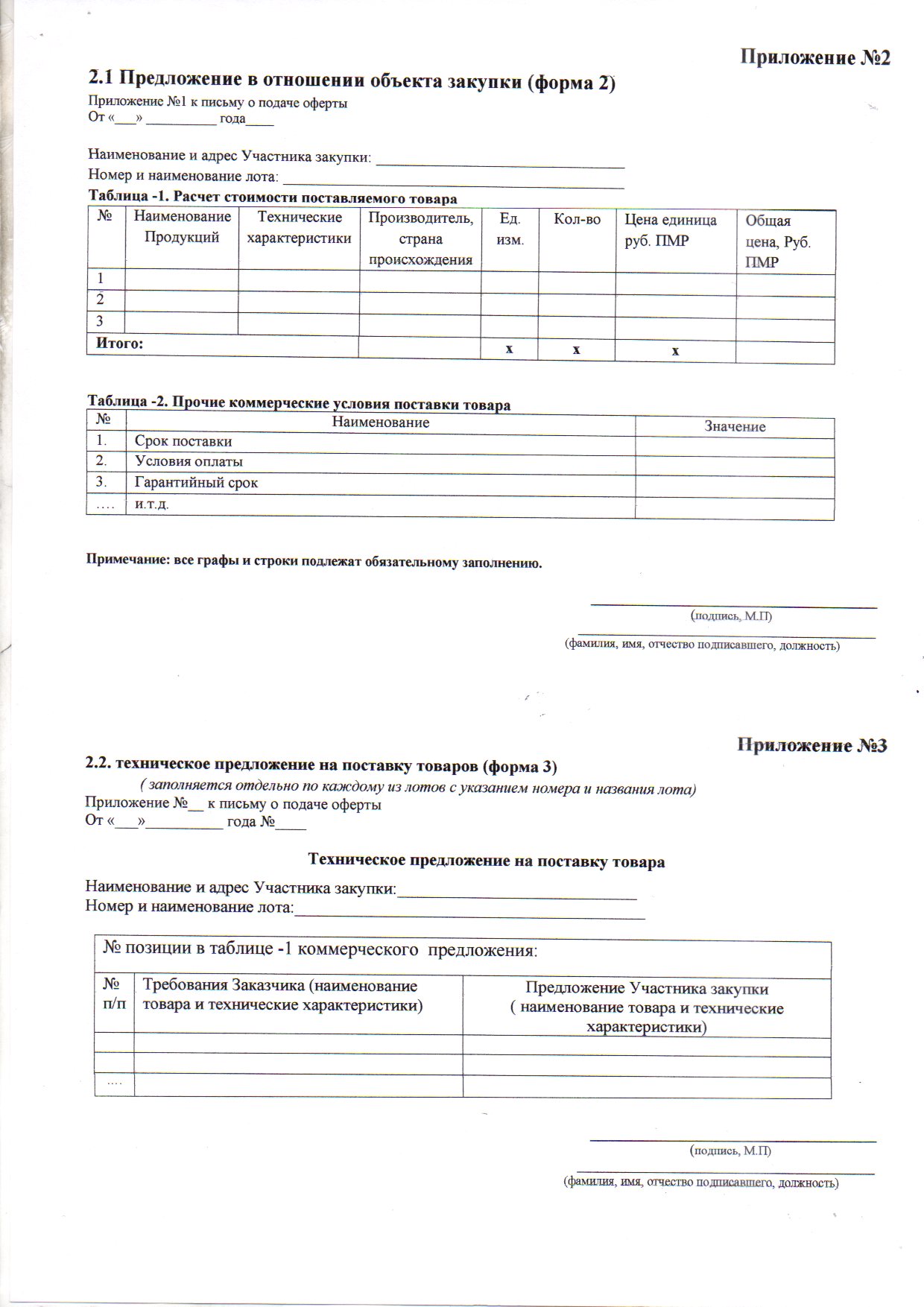 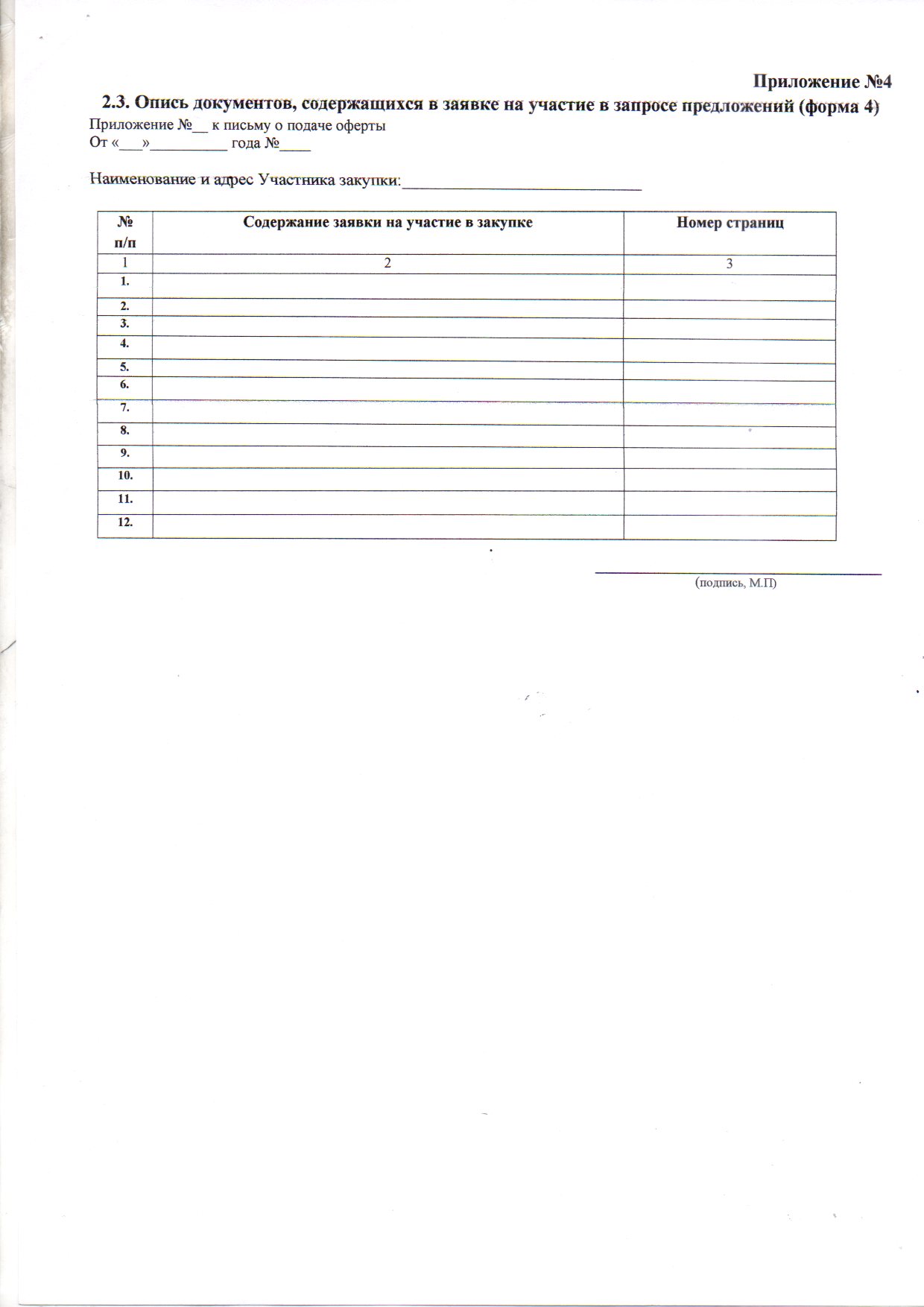 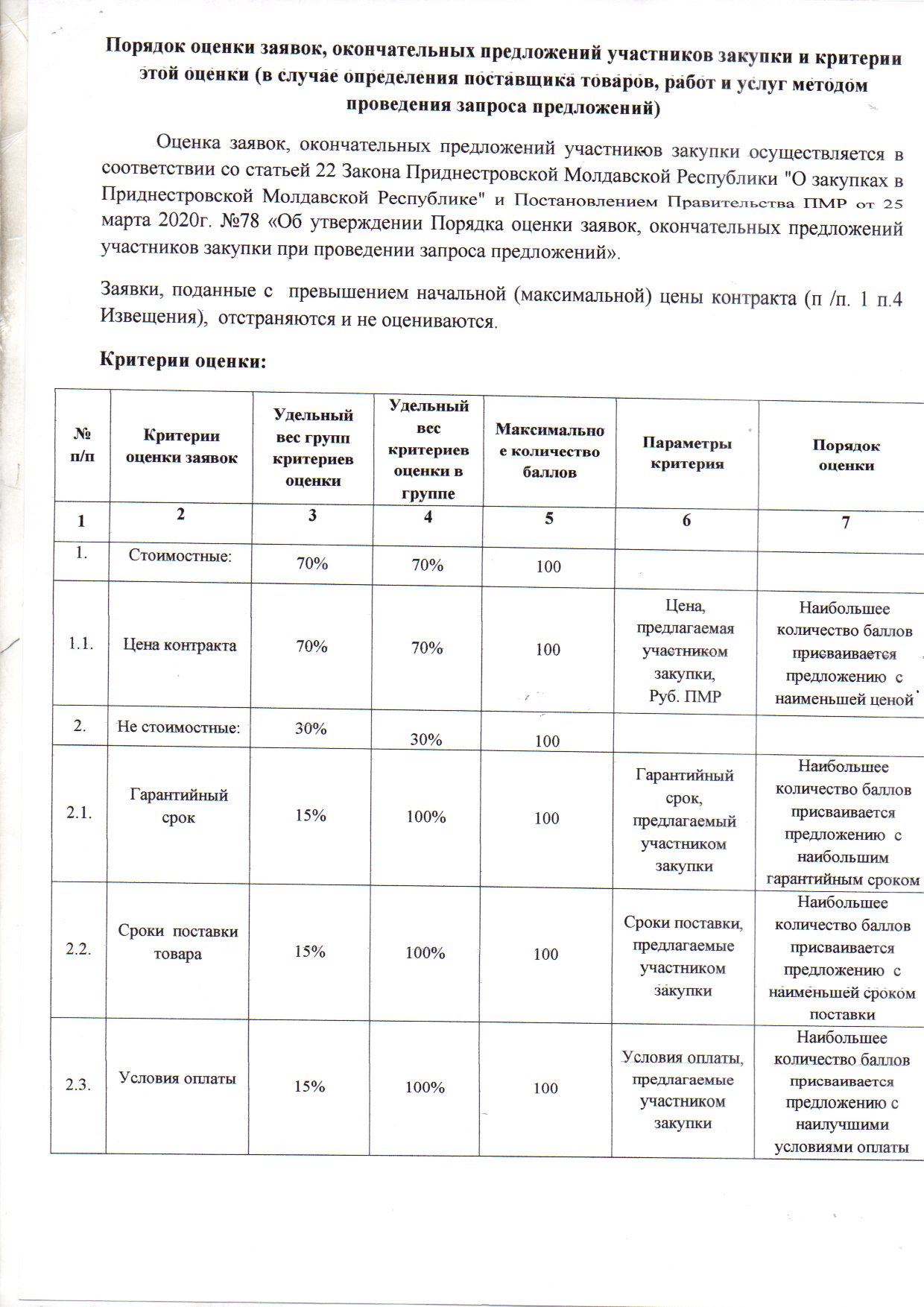 ПРИЛОЖЕНИЕк Положению о      порядкеобоснования закупок товаров, работ,услуг для обеспечения государственных(муниципальных) нужд и коммерческих нуждФОРМАОбоснования закупок товаров, работ и услуг для обеспечения государственных (муниципальных) нужд и коммерческих нужд                                « 28 »  сентября  2021 г.Ответственный исполнитель  специалист по организации закупок    _____________Е.А.Замлинская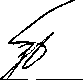                                                                                                                                                                              « 28»   сентября   2021 г.Обоснование начальной (максимальной) цены контрактаМетодом сопоставимых рыночных цен, путем проведения сбора ценовой информации для расчета начальной (максимальной) цены контракта.В результате получено    коммерческих предложения. Ответственный исполнитель  специалист по организации закупок   ______________Е.А.ЗамлинскаяНаименование:Наименование:Наименование:Поле для заполненияПоле для заполненияПоле для заполнения1. Общая информация о закупке1. Общая информация о закупке1. Общая информация о закупке1. Общая информация о закупке1. Общая информация о закупке1. Общая информация о закупке1. Общая информация о закупке111Номер извещенияНомер извещенияНомер извещения№ 7222Номер закупки согласно утвержденному Плану закупокНомер закупки согласно утвержденному Плану закупокНомер закупки согласно утвержденному Плану закупок№ 17333Используемый способ определения поставщикаИспользуемый способ определения поставщикаИспользуемый способ определения поставщикаЗапрос предложений444Предмет закупкиПредмет закупкиПредмет закупкиАвтомобиль555Наименование группы товаровНаименование группы товаровНаименование группы товаровНепродовольственные товары666Дата размещения извещенияДата размещения извещенияДата размещения извещения30.09.2021год.2. Сведения о заказчике2. Сведения о заказчике2. Сведения о заказчике2. Сведения о заказчике2. Сведения о заказчике2. Сведения о заказчике2. Сведения о заказчике111Наименование заказчикаНаименование заказчикаНаименование заказчикаМУП «Рыбницалифт»222Место нахожденияМесто нахожденияМесто нахожденияг. Рыбница ул.Гвардейская 7333Почтовый адресПочтовый адресПочтовый адрес5500, ПМР, Молдова, г. Рыбница, ул Гвардейская 7444Адрес электронной почтыАдрес электронной почтыАдрес электронной почтыrybnitsalift@mail.ru555Номер контактного телефонаНомер контактного телефонаНомер контактного телефона0(555) 2-02-87666Дополнительная информацияДополнительная информацияДополнительная информациянет3.  Информация о процедуре закупки3.  Информация о процедуре закупки3.  Информация о процедуре закупки3.  Информация о процедуре закупки3.  Информация о процедуре закупки3.  Информация о процедуре закупки3.  Информация о процедуре закупки111Дата и время начала подачи заявокДата и время начала подачи заявокДата и время начала подачи заявок30.09.2021г. в 13:00 часов.222Дата и время окончания подачи заявокДата и время окончания подачи заявокДата и время окончания подачи заявок06.10.2021г. до 16:45 часов.333Место подачи заявокМесто подачи заявокМесто подачи заявокг. Рыбница, ул. Гвардейская 7, приемная444Порядок подачи заявокПорядок подачи заявокПорядок подачи заявокЗаявка на участие в запросе предложений представляются в письменной форме, в запечатанном конверте, не позволяющем просматривать содержание до ее вскрытия со словами «Дата и время вскрытия» 07.10.2021г. до 10:00 часов. Вскрывать только на заседании комиссии, а также указать предмет закупки, № закупки,  в форме электронного документа с использованием пароля, обеспечивающего ограничение доступа, который предоставляется заказчику  06.10.2021г. до 16:45 часов, на адрес rybnitsalift@mail.ru предложения, поступающие на адреса любой другой электронной почты, не будут допущены к участию в процедуре закупки.555Дата и время проведения закупкиДата и время проведения закупкиДата и время проведения закупки07.10.2021г. в 10:00 часов.666Место проведения закупкиМесто проведения закупкиМесто проведения закупкиг. Рыбница ул.Гвардейская 7 7 7 7Порядок оценки заявок, окончательных предложений участников закупки и критерии этой оценки (в случае определения поставщика товаров, работ и услуг методом проведения запроса предложений)Порядок оценки заявок, окончательных предложений участников закупки и критерии этой оценки (в случае определения поставщика товаров, работ и услуг методом проведения запроса предложений)Порядок оценки заявок, окончательных предложений участников закупки и критерии этой оценки (в случае определения поставщика товаров, работ и услуг методом проведения запроса предложений)Оценка заявок, окончательных предложений участников закупки осуществляется в соответствии со статьей 22 Закона Приднестровской Молдавской Республики «О закупках в Приднестровской Молдавской Республике» и Постановлением Правительства ПМР от 25 марта 2020г. №78 «Об утверждении Порядка оценки заявок, окончательных предложений участников закупки при проведении запроса предложений».Заявки, поданные с  превышением начальной (максимальной) цены контракта (п /п. 1 п.4),  а также условий контракта в части срока поставки (п/п 2 п.7), условий оплаты (п/п 4 п. 4), условий об ответственности по обязательствам, связанных с участием в закупке (п/п 3 п. 6) отстраняются и не оцениваются. Критерии оценки: Ценовой — 70% (удельный вес критерия -70%)4. Начальная (максимальная) цена контракта4. Начальная (максимальная) цена контракта4. Начальная (максимальная) цена контракта4. Начальная (максимальная) цена контракта4. Начальная (максимальная) цена контракта4. Начальная (максимальная) цена контракта4. Начальная (максимальная) цена контракта111Начальная (максимальная) цена контракта (НМЦК)Начальная (максимальная) цена контракта (НМЦК)88767,00рублей ПМР(Восемьдесят восемь тысяч семьсот шестьдесят семь руб.00коп.)88767,00рублей ПМР(Восемьдесят восемь тысяч семьсот шестьдесят семь руб.00коп.)222ВалютаВалютаПредложения резидентом ПМР должны быть поданы в рублях ПМРПредложения резидентом ПМР должны быть поданы в рублях ПМР333Источник финансированияИсточник финансированияСобственные средства МУП «Рыбницалифт»Собственные средства МУП «Рыбницалифт»444Возможные условия оплаты (предоплата, оплата по факту или отсрочка платежа)Возможные условия оплаты (предоплата, оплата по факту или отсрочка платежа)Оплата производится путем внесения предоплаты в размере 25%,оставшиеся 75% после поставки Товара, и подписания представителями сторон приемо-сдаточных документов.Оплата производится путем внесения предоплаты в размере 25%,оставшиеся 75% после поставки Товара, и подписания представителями сторон приемо-сдаточных документов.5.  Информация о предмете (объекте) закупки, работы, услугиПредмет закупки и его описание   Автомобиль грузовой Пикап (Фургон)5.  Информация о предмете (объекте) закупки, работы, услугиПредмет закупки и его описание   Автомобиль грузовой Пикап (Фургон)5.  Информация о предмете (объекте) закупки, работы, услугиПредмет закупки и его описание   Автомобиль грузовой Пикап (Фургон)5.  Информация о предмете (объекте) закупки, работы, услугиПредмет закупки и его описание   Автомобиль грузовой Пикап (Фургон)5.  Информация о предмете (объекте) закупки, работы, услугиПредмет закупки и его описание   Автомобиль грузовой Пикап (Фургон)5.  Информация о предмете (объекте) закупки, работы, услугиПредмет закупки и его описание   Автомобиль грузовой Пикап (Фургон)5.  Информация о предмете (объекте) закупки, работы, услугиПредмет закупки и его описание   Автомобиль грузовой Пикап (Фургон) 4 4Иная информация, позволяющая участникам закупки правильно сформировать и представить заявки на участие в закупкеИная информация, позволяющая участникам закупки правильно сформировать и представить заявки на участие в закупкеИная информация, позволяющая участникам закупки правильно сформировать и представить заявки на участие в закупкеИная информация, позволяющая участникам закупки правильно сформировать и представить заявки на участие в закупкеЦена заявки на участие в закупке и контракта:̶   Цена заявки на участие в закупке должна включать в себя все расходы и риски, связанные с выполнением работ, услуг, поставкой и доставкой товаров на условиях, определенных в контракте. При этом в цену заявки на участие в закупке включаются любые сборы и пошлины, расходы и риски, связанные с выполнением контракта, в т.ч. гарантийного срока эксплуатации товара и другие затраты.- Таможенные расходы оплачиваются поставщиком̶   Участник закупки в своей заявке на участие в закупке устанавливает цену заявки, которая является твердой (фиксированной), и включает учет инфляции и иных финансовых рисков на весь период выполнения контракта. Корректировка цены контракта в связи с инфляцией и изменением курсов валют в период действия контракта не производится.̶   Участник закупки должен указать цены на весь предоставляемый товар и выполняемую работу, оказываемые услуги, предлагаемые в заявке на участие в закупке.̶   Участник закупки при подготовке заявки на участие в закупке самостоятельно должен учитывать все риски связанные с возможностью увеличения цены контракта. Заказчик не рассматривает вопрос об увеличении цены контракта, если это прямо не предусмотрено законодательством Приднестровской Молдавской Республики.6. Преимущества, требования к участникам закупки6. Преимущества, требования к участникам закупки6. Преимущества, требования к участникам закупки6. Преимущества, требования к участникам закупки6. Преимущества, требования к участникам закупки6. Преимущества, требования к участникам закупки6. Преимущества, требования к участникам закупки1Преимущества (отечественный производитель; учреждения и организации уголовно-исполнительной системы, а также организации, применяющие труд инвалидов)Преимущества (отечественный производитель; учреждения и организации уголовно-исполнительной системы, а также организации, применяющие труд инвалидов)Преимущества (отечественный производитель; учреждения и организации уголовно-исполнительной системы, а также организации, применяющие труд инвалидов)Преимущества (отечественный производитель; учреждения и организации уголовно-исполнительной системы, а также организации, применяющие труд инвалидов)Преимущества (отечественный производитель; учреждения и организации уголовно-исполнительной системы, а также организации, применяющие труд инвалидов)Преимущества предоставляются:
а) учреждениям и организациям уголовно-исполнительной системы, в том числе организациям любых форм собственности, использующим труд лиц, осужденных к лишению свободы, и (или) лиц, содержащихся в лечебно-трудовых профилакториях;
б) организациям, применяющим труд инвалидов;
в) отечественным производителям, в соответствии со статьями 19, 20 Закона ПМР от 26 ноября 2018 года № 318-З-VI «О закупках в ПМР».2Требования к участникам и перечень документов, которые должны быть представлены:Требования к участникам и перечень документов, которые должны быть представлены:Требования к участникам и перечень документов, которые должны быть представлены:Требования к участникам и перечень документов, которые должны быть представлены:Требования к участникам и перечень документов, которые должны быть представлены:Требования к Участникам:а) соответствие требованиям, установленным действующим законодательством Приднестровской Молдавской Республики к лицам, осуществляющим поставку товара, являющихся объектом закупки;б) отсутствие проведения ликвидации участника закупки – юридического лица и отсутствие дела о банкротстве (выписка из Единого государственного реестра юридических лиц); действительная на момент вскрытия конвертов с предложением.в) отсутствие решения уполномоченного органа о приостановлении деятельности участника закупки в порядке, установленном законодательством ПМР, на дату подачи заявки на участие в закупке (выписка из Единого государственного реестра юридических лиц);Участником закупки должны быть представлены следующие документы:а) выписка из единого государственного реестра юридических лиц или засвидетельствованная в нотариальном порядке копия такой выписки (для юридического лица (не позднее 10 дней с момента выдачи)), копия патента (для индивидуального предпринимателя); копия разрешения на занятие предпринимательской деятельностью по специальному налоговому режиму; квитанция об оплате за последний месяц.б) документ, подтверждающий полномочия лица на осуществление действий от имени участника закупки;в) копии учредительных документов участника закупки (для юридического лица);г) для иностранного лица: доверенность и документ о государственной регистрации данного иностранного юридического лица, а также надлежащим образом заверенный перевод на один из официальных языков Приднестровской Молдавской Республики данных документов, в соответствии с действующим законодательством Приднестровской Молдавской Республики;Форма заявки на участие в закупки приведена в приложении к Закупочной документации.3Условия об ответственности за неисполнение или ненадлежащее исполнение принимаемых на себя участниками закупок обязательствУсловия об ответственности за неисполнение или ненадлежащее исполнение принимаемых на себя участниками закупок обязательствУсловия об ответственности за неисполнение или ненадлежащее исполнение принимаемых на себя участниками закупок обязательствУсловия об ответственности за неисполнение или ненадлежащее исполнение принимаемых на себя участниками закупок обязательствУсловия об ответственности за неисполнение или ненадлежащее исполнение принимаемых на себя участниками закупок обязательствПри неисполнении принимаемых на себя обязательств участники закупок несут ответственность в соответствии с действующим законодательством Приднестровской Молдавской Республики.1. За нарушение срока поставки, Поставщик уплачивает Покупателю неустойку в виде пени в размере не менее  0,1% от суммы несвоевременно поставленного товара за каждый день просрочки. За нарушение Покупателем срока оплаты поставленного товара, Покупатель уплачивает Поставщику неустойку в виде пени в размере 0,1%  от стоимости неоплаченной партии за каждый день просрочки платежа, но не более стоимости неоплаченной партии.7.Условия контракта7.Условия контракта7.Условия контракта7.Условия контракта7.Условия контракта7.Условия контракта7.Условия контракта7.Условия контракта7.Условия контракта7.Условия контракта1Информация о месте доставки товараИнформация о месте доставки товараИнформация о месте доставки товараИнформация о месте доставки товараИнформация о месте доставки товараПМР, г. Рыбница, склад МУП «Рыбницалифт», ул.Гвардейская 7.ПМР, г. Рыбница, склад МУП «Рыбницалифт», ул.Гвардейская 7.ПМР, г. Рыбница, склад МУП «Рыбницалифт», ул.Гвардейская 7.ПМР, г. Рыбница, склад МУП «Рыбницалифт», ул.Гвардейская 7.2Сроки поставки товараСроки поставки товараСроки поставки товараСроки поставки товараСроки поставки товараПоставка товара в течение 30 рабочих дней, после предоплатыПоставка товара в течение 30 рабочих дней, после предоплатыПоставка товара в течение 30 рабочих дней, после предоплатыПоставка товара в течение 30 рабочих дней, после предоплаты3Условия транспортировки и храненияУсловия транспортировки и храненияУсловия транспортировки и храненияУсловия транспортировки и храненияУсловия транспортировки и храненияПоставка  товара на склад Заказчика  силами ИсполнителяПоставка  товара на склад Заказчика  силами ИсполнителяПоставка  товара на склад Заказчика  силами ИсполнителяПоставка  товара на склад Заказчика  силами Исполнителя№ лотаНаименование товара и его описаниеКачественные и технические характеристики объекта закупкиКоличество  и ед. измеренияНачальная (максимальная) цена контракта в руб.ПМР1Автомобиль Автомобиль грузовой Пикап (Фургон)-число мест не менее двух -тип двигателя не важно-год выпуска не старше 2007г.-обязательное условие задняя дверь фургона распашная-наличие пробега не более 150000км.-коробка переключения передач-механическая-наличие сервисной книжки обязательно-износ шин не более 30%1шт.88767,00руб.№Наименование товара Кол-воНачальная(Максимальная )цена руб.ПМР1Атомобиль1шт.88767,00руб.Наименование участника закупки (фирменное наименование (наименование), фамилия, имя, отчество (при наличии))Организационно-правовая формаПочтовый адрес (для юридического лица); паспортные данные, сведения о месте жительства (для физического лица)Место нахожденияПочтовый адресНомер контактного телефона:№п/п закупок соответствующий №п/п в плане закупки товаров, работ,услугНаименование предмета закупки№ п/п лота в закупкеНаименование товара(работ,услуг)Качественные и технические характеристики объекта закупкиЕд.измеренияКолличество,объем закупкиНачальная максимальная цена контракта (начальная максимальная цена лота)руб.ПМРНаменование метода определения и обоснованияначальной(максимальноц) цены контракта(начальной максимальной цены лота)Обоснование выбранного метода определения начальной(максималь)ной цены контрактаСпособ определения поставщиков(подрядчиков исполнителя)Обоснование выбранного способа определения поставщиков(подрядчиков,исполнителей)Обоснование дополнительных требований(пункт 2 статьи 21З Закона ПМР» О закупках в ПМР17Автомобиль1АвтомобильАвтомобиль грузовой Пикап (Фургон)-число мест не менее двух -тип двигателя не важно-год выпуска не старше 2007г.-обязательное условие задняя дверь фургона распашная-наличие пробега не более 150000км.-коробка переключения передач-механическая-наличие сервисной книжки обязательно-износ шин не более 30%шт.188767,00Метод сопоствимых рыночных цен.Наличие информации рыночных ценЗапрос предложенийП.6ст17 «Закон о республиканском бюджете на 2021г.»-№НаименованиеТехнические характеристикиЕд.измерения.Кол-воКоммерческое предложение  №1                    №2                №3Средняя арифметическая величинаНачальная максимальная цена контракта1АвтомобильАвтомобиль грузовой Пикап (Фургон)-число мест не менее двух -тип двигателя не важно-год выпуска не старше 2007г.-обязательное условие задняя дверь фургона распашная-наличие пробега не более 150000км.-коробка переключения передач-механическая-наличие сервисной книжки-износ шин не более 30%Шт.198700,00     86700,00              80900,0088766,6688767,00